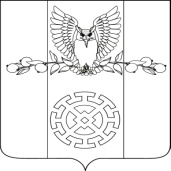 РЕШЕНИЕСОВЕТА  КУЙБЫШЕВСКОГО СЕЛЬСКОГО ПОСЕЛЕНИЯ  СТАРОМИНСКОГО  РАЙОНА ВТОРОГО СОЗЫВА от 23.05.2014г.                                                                                 №  48.1х.Восточный СосыкО внесении изменений в решение Совета Куйбышевского сельского поселения Староминского района от 12.12.2013 года  №44.5  «О бюджете Куйбышевского сельского поселения Староминского района  на 2014 год»На основании Бюджетного кодекса Российской Федерации, Закона  Краснодарского края от 4 февраля 2002 года №437-КЗ «О бюджетном устройстве и бюджетном процессе в Краснодарском крае», решения Совета Куйбышевского сельского поселения от 26.10.2007 года № 21.6 «Об утверждении положения о бюджетном процессе в  Куйбышевском  сельском поселении Староминского района», (с изменениями  от 21.10.2008г. №30.3, от 20.03.2009 №34.3, от 21.10.2009года №1.3 и от 28.01.2010г. №13.2)  руководствуясь статьей 26 Устава Куйбышевского сельского поселения Староминского района Совет Куйбышевского сельского поселения Староминского района    р е ш и л:  1. Внести в решение Совета Куйбышевского сельского поселения Староминского района  от 12.12.2013года № 44.5 «О бюджете Куйбышевского сельского поселения Староминского района на 2014 год» следующие изменения и дополнения:1.1. Пункт 1 изложить в следующей редакции:«1. Утвердить основные характеристики бюджета  Куйбышевского сельского поселения Староминского района   на 2014 год:1.1. общий объем доходов  в сумме  7864,2 тыс. рублей;1.2. общий объем расходов в сумме 8034,2. рублей;1.3. верхний предел муниципального внутреннего долга Куйбышевского сельского поселения  Староминский район на 1 января 2014 года в сумме 970,0 тыс. рублей, в том числе верхний предел долга по муниципальным гарантиям в сумме 0,0 тыс. рублей;1.4. дефицит бюджета Куйбышевского сельского поселения Староминского района    в сумме 170,0тыс.. рублей»;        1.2. Приложение № 2 «Объем поступлений доходов в бюджет  Куйбышевского сельского поселения Староминского  района на  2014года» изложить в следующей редакции: Приложение 2к решению Совета  Куйбышевского  сельского поселения Староминского района «О бюджете Куйбышевского сельского поселения Староминского района на 2014 год»Объем поступлений доходов в бюджет  Куйбышевского сельского поселения Староминского  района по кодам видов (подвидов) доходов и классификации операции сектора государственного управления, относящихся к доходов бюджета на  2014года1.3. Приложение № 4 «Объем межбюджетных трансфертов, получаемых из краевого бюджета в 2014 году» изложить в следующей редакцииПриложение 4к решению Совета  Куйбышевского  сельского поселения Староминского района «О бюджете Куйбышевского сельского поселения Староминского района на 2014 год»Объем межбюджетных трансфертов, получаемых из краевого бюджета в 2014 году                                                                                                                                                 (тыс. рублей)1.4. Приложение № 6 «Распределение бюджетных ассигнований по разделам и подразделам  классификации расходов  бюджетов на 2014 год» изложить в следующей редакции:Приложение 6к решению Совета Куйбышевского  сельского поселения Староминского  района  «О бюджете Куйбышевского сельского поселения Староминского района на 2014 год»Распределение бюджетных ассигнований по разделам и подразделам  классификации расходов  бюджетов на 2014 год  (тыс. рублей)1.5. Приложение № 7 «Распределение бюджетных ассигнований по целевым статьям (ведомственным программам Куйбышевского сельского поселения Староминского района и непрограммным направлениям деятельности), группам видов расходов классификации расходов бюджетов на 2014 год» изложить в следующей редакции:Приложение 7к решению Совета Куйбышевского сельского поселения Староминского района «О бюджете Куйбышевского сельского поселения Староминского  района на 2014 год»Распределение бюджетных ассигнований по целевым статьям (ведомственным программам Куйбышевского сельского поселения Староминского района и непрограммным направлениям деятельности), группам видов расходов классификации расходов бюджетов на 2014 год            1.6. Приложение № 8 «Ведомственная структура расходов бюджета Куйбышевского сельского поселения  Староминского района на 2014 год» изложить в следующей редакции:Приложение 8к решению Совета Куйбышевского сельского поселения Староминского района «О бюджете Куйбышевского сельского поселения Староминского  района на 2014 год»Ведомственная структура расходов бюджета Куйбышевского сельского поселения  Староминского района на 2014 год(тыс. рублей)1.7. Приложение № 9 «Источники внутреннего финансирования дефицита бюджета  Куйбышевского  сельского поселения Староминского район,  перечень статей и видов источников финансирования дефицитов бюджетов на 2014 год» изложить в следующей редакции:                                                   Приложение 9к решению Совета Куйбышевского  сельского поселения Староминского  района  «О бюджете Куйбышевского сельского поселения Староминского района на 2014 год»Источники внутреннего финансирования дефицита бюджета  Куйбышевского  сельского поселения Староминского район,  перечень статей и видов источников финансирования дефицитов бюджетов на 2014 год (тыс. рублей)           2. Настоящее решение вступает в силу со дня его принятия и подлежит официальному обнародованию.Глава Куйбышевского сельского поселенияСтароминского  района                                                                     С.С.Петренко                               КодНаименование доходаСуммаКодНаименование доходаСумма1231 00 00000 00 0000 000Налоговые и неналоговые доходы6673,81 01 02010 01 0000 110Налог на доходы физических лиц1360,61 01 02030 01 0000 110Налог на доходы физических лиц47,41 03 02230 01 0000 1101 03 02240 01 0000 1101 03 02250 01 0000 1101 03 02260 01 0000 110Доходы от уплаты акцизов на автомобильный и прогонный бензин, дизельное топливо, моторные масла для дизельных и (или) карбюраторных (инжекторных) двигателей, производимые на территории Российской Федерации, подлежащие распределению в местные бюджеты*1233,61 05 03000 01 0000 110Единый сельскохозяйственный налог18,01 06 01030 10 0000 110Налог на имущество физических лиц, взимаемый по ставкам, применяемым к объектам налогообложения, расположенным в границах поселения208,01 06 06000 00 0000 110Земельный налог*3150,01 11 05013 10 0000 120Доходы, получаемые в виде арендной платы за земельные участки, государственная собственность на которые не разграничена и которые расположены в границах поселений, а также средства от продажи права на заключение договоров аренды указанных земельных участков650,01 14 06013 10 0000 430Доходы от продажи земельных участков, государственная собственность на которые не разграничена и которые расположены в границах поселений6,22 00 00000 00 0000 000Безвозмездные поступления1190,42 02 00000 00 0000 000Безвозмездные поступления от других бюджетов бюджетной системы Российской Федерации02 02 01000 00 0000 151Дотации бюджетам субъектов Российской Федерации и муниципальных образований 278,12 02 02999 10 0000 151Прочие субсидии бюджетам поселений428,62 02 03000 00 0000 151Субвенции бюджетам субъектов Российской Федерации и муниципальных образований199,22 02 04000 00 0000 000Субсидии  бюджетам субъектов Российской Федерации и муниципальных образований (межбюджетные субсидии)300,02 02 04999 00 0000 151Прочие субсидии300,02 19 05000 10 0000 151Возврат остатков субсидий, субвенций и иных межбюджетных трансфертов, имеющих целевое назначение, прошлых лет из бюджетов поселений-15,5Всего доходов7864,2КодНаименование доходаСумма1232 00 00000 00 0000 000Безвозмездные поступления927,82 02 00000 00 0000 000Безвозмездные поступления от других бюджетов бюджетной системы Российской Федерации199,22 02 02999 10 0000 151Прочие субсидии бюджетам поселений428,62 02 03000 00 0000 151Субвенции бюджетам субъектов Российской Федерации и муниципальных образований199,22 02 03015 00 0000 151Субвенции бюджетам на осуществление первичного воинского учета на территориях, где отсутствуют военные комиссариаты199,22 02 03015 10 0000 151Субвенции бюджетам поселений на осуществление первичного воинского учета на территориях, где отсутствуют военные комиссариаты  195,32 02 03024 00 0000 151Субвенции местным бюджетам на выполнение передаваемых полномочий субъектов Российской Федерации3,92 02 03024 10 0000 151Субвенции бюджетам поселений на выполнение передаваемых полномочий субъектов Российской Федерации3,92 02 04000 00 0000 000Субсидии  бюджетам субъектов Российской Федерации и муниципальных образований (межбюджетные субсидии)300,02 02 04999 00 0000 151Прочие субсидии300,0№ п/пНаименованиеРзПРСумма12345Всего расходов8034,2 в том числе:1.Общегосударственные вопросы01003125,5Функционирование  высшего  должностного лица субъекта Российской Федерации и муниципального образования0102455,0Функционирование   Правительства  Российской Федерации, высших исполнительных органов государственной власти субъектов Российской Федерации, местных администраций01042246,9Обеспечение деятельности финансовых, налоговых и таможенных органов и органов финансового (финансово-бюджетного) надзора010660,2Обеспечение проведения выборов и референдумов0107109,4Резервные фонды011150,0Другие общегосударственные вопросы0113204,02.Национальная оборона0200195,3Мобилизационная и вневойсковая подготовка0203195,33.Национальная безопасность и правоохранительная деятельность0300174,5Защита населения и территории от чрезвычайных ситуаций природного и техногенного характера, гражданская оборона.0309164,5Другие вопросы в области национальной безопасности и правоохранительной деятельности031410,04.Национальная экономика041236,6Дорожное хозяйство (дорожные фонды)04091233,6Другие вопросы в области национальной экономики04 123,05.Жилищно-коммунальное хозяйство0500888,5Коммунальное  хозяйство050252,5Благоустройство 0503836,06.Образование070030,0Молодежная политика и оздоровление детей070730,07.Культура, кинематография08002273,8Культура08012273,88.Физическая культура  и спорт110030,0Физическая культура110130,09.Средства массовой информации120030,0Периодическая печать и издательства120230,010.Обслуживание государственного и муниципального долга130050,0Обслуживание государственного внутреннего и муниципального долга130150,0№ п/п№ п/пНаименованиеЦСРВРСумма112345ВСЕГО8034,21.1.Обеспечение деятельности  главы Куйбышевского сельского поселения 50 0 0000455,0Расходы на обеспечение функций органов местного самоуправления50 0 0019455,0Расходы на выплаты персоналу в целях обеспечения выполнения функций государственными (муниципальными) органами, казенными учреждениями, органами управления государственными внебюджетными фондами50 0 0019100455,02.2.Обеспечение деятельности администрации Куйбышевского сельского поселения51 0 00002353,2Обеспечение функционирования администрации Куйбышевского сельского поселения51 1 00002353,2Расходы на обеспечение функций органов местного самоуправления51 1 00192303,2Расходы на выплаты персоналу в целях обеспечения выполнения функций государственными (муниципальными) органами, казенными учреждениями, органами управления государственными внебюджетными фондами51 1 00191001693,0Закупка товаров, работ и услуг для государственных (муниципальных) нужд51 1 0019200480,0Межбюджетные трансферты51 1 0019500      10,0Межбюджетные трансферты51 1 0019500    60,2Иные бюджетные ассигнования51 1 001980060,0Обслуживание государственного (муниципального) долга Куйбышевского сельского поселения Староминского района51 1 101570050,03.3.Ведомственная целевая программа51 1 80001909,1 Ведомственная целевая программа информационного обеспечения и формирования позитивного общественного мнения населения Куйбышевского сельского поселенияСтароминского района  на 2012 -2014годы51 1 800030,0Закупка товаров, работ и услуг для государственных (муниципальных) нужд51 1 800020030,0Ведомственная целевая программа Куйбышевского сельского поселения Староминского района «Развитие физической культуры и спорта на территории Куйбышевского сельского поселения Староминского района на 2013-2016годы»51 1 830030,0Закупка товаров, работ и услуг для государственных (муниципальных) нужд51 1 830020030,0Ведомственная целевая программа Куйбышевского сельского поселения Староминского района «Газификация Куйбышевского сельского поселения Староминского района на 2013-2015годы»51 1  840034,2Закупка товаров, работ и услуг для государственных (муниципальных) нужд51 1  840020034,2Ведомственная целевая программа Куйбышевского сельского поселения Староминского района «  Территориальное  общественное самоуправление   в Куйбышевском сельском поселении Староминского района на 2013-2016годы»51 1 8500144,0Закупка товаров, работ и услуг для государственных (муниципальных) нужд51 1 8500200144,0Ведомственная целевая  Программа «Повышение  безопасности  дорожного движения в Куйбышевском сельском поселении  Староминского района» на 2013-2015 годы  51 1 86001233,6Закупка товаров, работ и услуг для государственных (муниципальных) нужд51 1 86002001233,6Ведомственная целевая программа «Развитие и реконструкция (ремонт) систем наружного освещения населенных пунктов Куйбышевского с/п  Староминсткого района»  на 2013-2015гг.»51 1  8700306,0Закупка товаров, работ и услуг для государственных (муниципальных) нужд51 1  8700200306,0Ведомственная  целевая  программа  «Поддержка и развитие малого и среднего  предпринимательства  на территории  Куйбышевского сельского поселения Староминского  района на 2011-2014 годы»51 1 88003,0Закупка товаров, работ и услуг для государственных (муниципальных) нужд51 1 88002003,0Ведомственная целевая программа по обеспечению первичных мер пожарной безопасности Куйбышевского сельского поселения Староминского района на 2013-2015 годы»51 1 890010,0Закупка товаров, работ и услуг для государственных (муниципальных) нужд51 1 890020010,0Ведомственная целевая программа Куйбышевского сельского поселения Староминского района «Ремонт водопроводных сетей и инжененрных сооружений водоснабжения, расположенных на территории   Куйбышевского сельского поселения Староминского района на 2013-2015годы»51 1 900020,1Закупка товаров, работ и услуг для государственных (муниципальных) нужд51 1 90002009,1Иные бюджетные ассигнования51 1 900080011,0Ведомственная целевая программа Куйбышевского сельского поселения Староминского района «Историко-культурного наследие на территории   Куйбышевского сельского поселения Староминского района»  на 2014-2016годы»51 1 91006,0Закупка товаров, работ и услуг для государственных (муниципальных) нужд51 1 91002006,0Ведомственная целевая программа «Кадровое обеспечение сферы культуры и искусства Куйбышевского сельского поселения» на 2014-2016 годы51 1 920094,0Расходы на выплаты персоналу в целях обеспечения выполнения функций государственными (муниципальными) органами, казенными учреждениями, органами управления государственными внебюджетными фондами51 1 920010094,04.4.Административные комиссии51 2 00003,9Образование и организация деятельности административных комиссий51 2 60193,9Закупка товаров, работ и услуг для государственных (муниципальных) нужд51 2 60192003,95.5.Финансовое обеспечение непредвиденных расходов51 3 000050,0Резервный фонд администрации Куйбышевского сельского поселения Староминского района51 3 205950,0Иные бюджетные ассигнования  бюджетные ассигнования51 3 205980050,06.6.Реализация муниципальных функций, связанных с муниципальным управлением51 4 000010,0Расходы на обеспечение функций органов местного самоуправления51 4 001910,0Межбюджетные трансферты51 4 001950010,07.7.Реализация муниципальных функций, связанных с муниципальным управлением 51 5 000050,0Выполнение других обязательств государства 51 5 100550,0Закупка товаров, работ и услуг для государственных (муниципальных) нужд51 5 1005200         50,08.8.Обеспечение первичного воинского учета на территориях, где отсутствуют военные комиссариаты51 7 0000195,3Осуществление первичного воинского учета на территориях, где отсутствуют военные комиссариаты51 7 5118195,3Расходы на выплаты персоналу в целях обеспечения выполнения функций государственными (муниципальными) органами, казенными учреждениями, органами управления государственными внебюджетными фондами51 7 5118100195,399Обеспечение проведения выборов и референдумов51 8 0000109,4Закупка товаров, работ и услуг для государственных (муниципальных) нужд51 8 9999200109,49.9.Обеспечение функционирования СДК «Куйбышевский»52 0 00002016,7Расходы на обеспечение деятельности (оказание услуг) муниципальных учреждений52 1 00591604,0Расходы на выплаты персоналу в целях обеспечения выполнения функций государственными (муниципальными) органами, казенными учреждениями, органами управления государственными внебюджетными фондами52 1 0059100911,0Закупка товаров, работ и услуг для государственных (муниципальных) нужд52 1 0059200388,0Иные бюджетные ассигнования52 1 00598005,0Ведомственная целевая программа «Поддержка клубных учреждений Куйбышевского сельского поселения Староминского района»  на 2014-2016годы52 1 9300300,0Закупка товаров, работ и услуг для государственных (муниципальных) нужд52 1 9300200300,0Обеспечение поэтапного повышения уровня средней заработной платы работников муниципальных учреждений культуры, искусства и кинематографии52 2 0000143,7Реализации государственной программы Краснодарского края «Развитие культуры» по подпрограмме «Кадровое обеспечение сферы культуры и искусства». 52 2 6012143,7Расходы на выплаты персоналу в целях обеспечения выполнения функций государственными (муниципальными) органами, казенными учреждениями, органами управления государственными внебюджетными фондами52 2 6012100143,7Осуществление ежемесячных денежных выплат стимулирующего характера работникам муниципальных учреждений культуры, искусства и кинематографии, имеющим право на их получение.  52 3 0000269,0Реализации государственной программы Краснодарского края «Развитие культуры» по подпрограмме «Кадровое обеспечение сферы культуры и искусства». 52 3 6012   269,0Расходы на выплаты персоналу в целях обеспечения выполнения функций государственными (муниципальными) органами, казенными учреждениями, органами управления государственными внебюджетными фондами52 3 6012100269,010.Обеспечение функционирования ПБ «Куйбышевской»53 0 0000157,1Расходы на обеспечение деятельности (оказание услуг) муниципальных учреждений53 1 0059141,2Расходы на выплаты персоналу в целях обеспечения выполнения функций государственными (муниципальными) органами, казенными учреждениями, органами управления государственными внебюджетными фондами53 1 0059100130,2Закупка товаров, работ и услуг для государственных (муниципальных) нужд53 1 005920010,0Иные бюджетные ассигнования53 1 00598001,0Обеспечение поэтапного повышения уровня средней заработной платы работников муниципальных учреждений культуры, искусства и кинематографии53 2 000015,9Реализации государственной программы Краснодарского края «Развитие культуры» по подпрограмме «Кадровое обеспечение сферы культуры и искусства». 53 2 601215,9Расходы на выплаты персоналу в целях обеспечения выполнения функций государственными (муниципальными) органами, казенными учреждениями, органами управления государственными внебюджетными фондами53 2 601210015,911.Образование65 0 000030,0Ведомственная целевая программа Куйбышевского сельского поселения Староминского района «Молодежь  Куйбышевского сельского поселения Староминского района на 2013-2016годы»65 1 820030,0Закупка товаров, работ и услуг для государственных (муниципальных) нужд65 1 820020030,012.Не программные расходы органов исполнительной власти99 0 0000694,5Не программные расходы99 9 0000294,5Расходы на обеспечение функций органов местного самоуправления99 9 0019240,0Закупка товаров, работ и услуг для государственных (муниципальных) нужд99 9 0019200240,0Расходы на обеспечение деятельности (оказание услуг) муниципальных учреждений 99 9 0059    154,5Межбюджетные трансферты99 9 0059500154,5Поощрение победителей краевого конкурса на звание "Лучший орган территориального общественного самоуправления"99 9 6017+300,0Закупка товаров, работ и услуг для государственных (муниципальных) нужд99 9 6017200+300,0ВСЕГО8034,2№п/пНаименованиеВедРЗПРЦСРВРСумма123456781.Администрация Куйбышевского сельского поселения Староминского района9928034,2Общегосударственные вопросы992013125,5Функционирование  высшего  должностного лица субъекта Российской Федерации и муниципального образования9920102455,0Обеспечение деятельности  главы Куйбышевского сельского поселения 992010250 0 0000455,0Расходы на обеспечение функций органов местного самоуправления992010250 0 0019455,0Расходы на выплаты персоналу в целях обеспечения выполнения функций государственными (муниципальными) органами, казенными учреждениями, органами управления государственными внебюджетными фондами992010250 0 0019100455,0Функционирование Правительства Российской Федерации, высших  исполнительных органов государственной власти  субъектов Российской Федерации, местных администраций99201042246,9Обеспечение деятельности администрации Куйбышевского сельского поселения9920104 51 0 00002246,9Обеспечение функционирования администрации Куйбышевского сельского поселения992010451 1 00002246,9Расходы на обеспечение функций органов местного самоуправления992010451 1 00192246,9Расходы на выплаты персоналу в целях обеспечения выполнения функций государственными (муниципальными) органами, казенными учреждениями, органами управления государственными внебюджетными фондами992010451 1 00191001693,0Закупка товаров, работ и услуг для государственных (муниципальных) нужд992010451 1 0019200480,0Межбюджетные трансферты992010451 1 0019500         10,0Иные бюджетные ассигнования992010451 1 001980060,0Административные комиссии992010451 2 00003,9Образование и организация деятельности административных комиссий992010451 2 60193,9Закупка товаров, работ и услуг для государственных (муниципальных) нужд992010451 2 60192003,9Обеспечение деятельности финансовых, налоговых и таможенных органов и органов финансового (финансово-бюджетного) надзора9920106          60,2Обеспечение деятельности администрации Куйбышевского сельского поселения992010651 0 000060,2Обеспечение функционирования администрации Куйбышевского сельского поселения992010651 1 000060,2Расходы на обеспечение функций органов местного самоуправления992010651 1 001960,2Межбюджетные трансферты992010651 1 0019500    60,2Обеспечение проведения выборов и референдумов9920107       109,4Обеспечение деятельности администрации Куйбышевского сельского поселения992010751 1 0000        109,4Осуществление  выборов референдумов Куйбышевского сельского поселения Староминского района992010751 8 0000        109,4Реализация других мероприятий992010751 8 9999       109,4Закупка товаров, работ и услуг для государственных (муниципальных) нужд992010751 8 9999200        109,4Резервные фонды992011150,0Финансовое обеспечение непредвиденных расходов992011151 3 000050,0Резервный фонд администрации Куйбышевского сельского поселения Староминского района992011151 3 205950,0Иные бюджетные ассигнования  бюджетные ассигнования992011151 3 205980050,0Другие общегосударственные вопросы9920113204,0Реализация муниципальных функций, связанных с муниципальным управлением992011351 4 000010,0Расходы на обеспечение функций органов местного самоуправления992011351 4 001910,0Межбюджетные трансферты992011351 4 001950010,0Реализация муниципальных функций, связанных с муниципальным управлением 992011351 5 0000 50,0Выполнение других обязательств государства 992011351 5 1005 50,0Закупка товаров, работ и услуг для государственных (муниципальных) нужд992011351 5 1005200         50,0Ведомственная целевая программа Куйбышевского сельского поселения Староминского района «  Территориальное  общественное самоуправление   в Куйбышевском сельском поселении Староминского района на 2013-2016годы»992011351 6 8500                     144,0Закупка товаров, работ и услуг для государственных (муниципальных) нужд992011351 6 8500200144,0Национальная оборона99202195,3Мобилизационная и вневойсковая подготовка9920203195,3Обеспечение деятельности администрации Куйбышевском сельском поселении992020351 0 0000195,3Обеспечение первичного воинского учета на территориях, где отсутствуют военные комиссариаты992020351 7 0000195,3Осуществление первичного воинского учета на территориях, где отсутствуют военные комиссариаты992020351 7 5118195,3Расходы на выплаты персоналу в целях обеспечения выполнения функций государственными (муниципальными) органами, казенными учреждениями, органами управления государственными внебюджетными фондами992020351 7 5118100195,3Национальная безопасность и правоохранительная деятельность99203174,5Защита населения и территории от чрезвычайных ситуаций природного и техногенного характера, гражданская оборона9920309164,5Не программные расходы органов исполнительной власти992030999 0 0000164,5Не программные расходы992030999 9 0000164,5Расходы на обеспечение функций органов местного самоуправления992030999 9 001910,0Закупка товаров, работ и услуг для государственных (муниципальных) нужд992030999 9 001920010,0Расходы на обеспечение деятельности (оказание услуг) муниципальных учреждений 992030999 9 0059    154,5Межбюджетные трансферты992030999 9 0059500154,5Другие вопросы в области национальной безопасности и правоохранительной деятельности992031410,0Ведомственная целевая программа по обеспечению первичных мер пожарной безопасности Куйбышевского сельского поселения Староминского района на 2013-2015 годы»992031451 1 890010,0Закупка товаров, работ и услуг для государственных (муниципальных) нужд992031451 1 890020010,0Национальная экономика992041236,6Дорожное хозяйство (дорожные фонды)99204091233,6Ведомственная целевая  Программа «Повышение  безопасности  дорожного движения в Куйбышевском сельском поселении  Староминского района» на 2013-2015 годы  992040951 1 86001233,6Закупка товаров, работ и услуг для государственных (муниципальных) нужд992040951 1 86002001233,6Другие вопросы в области национальной экономики99204123,0Ведомственная  целевая  программа  «Поддержка и развитие малого и среднего  предпринимательства  на территории  Куйбышевского сельского поселения Староминского  района на 2011-2014 годы»992041251 1 88003,0Закупка товаров, работ и услуг для государственных (муниципальных) нужд992041251 1 88002003,0Жилищно-коммунальное хозяйство99205588,5Коммунальное  хозяйство992050252,5Ведомственная целевая программа Куйбышевского сельского поселения Староминского района «Газификация Куйбышевского сельского поселения Староминского района на 2013-2015годы»992050251 1  840032,4Закупка товаров, работ и услуг для государственных (муниципальных) нужд992050251 1  840020032,4Ведомственная целевая программа Куйбышевского сельского поселения Староминского района «Ремонт водопроводных сетей и инжененрных сооружений водоснабжения, расположенных на территории   Куйбышевского сельского поселения Староминского района на 2013-2015годы»992050251 1 900020,1Закупка товаров, работ и услуг для государственных (муниципальных) нужд992050251 1 90002009,1Иные бюджетные ассигнования  бюджетные ассигнования992050251 1 900080011,0Благоустройство9920503836,0Ведомственная целевая программа «Развитие и реконструкция (ремонт) систем наружного освещения населенных пунктов Куйбышевского с/п  Староминсткого района»  на 2013-2015гг.»992050351 1  8700306,0Закупка товаров, работ и услуг для государственных (муниципальных) нужд992050351 1  8700200306,0Непрограммные расходы органов исполнительной власти992050399 0 0000230,0Непрограммные расходы992050399 9 0000230,0Расходы на обеспечение функций органов местного самоуправления992050399 9 0019230,0Закупка товаров, работ и услуг для государственных (муниципальных) нужд992050399 9  0019200230,0Поощрение победителей краевого конкурса на звание "Лучший орган территориального общественного самоуправления"992050399 9 6017300,0Закупка товаров, работ и услуг для государственных (муниципальных) нужд992050399 9 6017200300,0Образование9920730,0Молодежная политика и оздоровление детей992070730,0Ведомственная целевая программа Куйбышевского сельского поселения Староминского района «Молодежь  Куйбышевского сельского поселения Староминского района на 2013-2016годы»992070765 1 820030,0Закупка товаров, работ и услуг для государственных (муниципальных) нужд992070765 1 8200 20030,0Культура, кинематография 992082273,8Культура99208011845,2Обеспечение деятельности администрации Куйбышевского сельского поселения992080151 0 0000400,0Обеспечение функционирования администрации Куйбышевского сельского поселения992080151 1 0000400,0Ведомственная целевая программа Куйбышевского сельского поселения Староминского района «Историко-культурного наследие на территории   Куйбышевского сельского поселения Староминского района»  на 2014-2016годы»992080151 1 9100           6,0Закупка товаров, работ и услуг для государственных (муниципальных) нужд992080151 1 91002006,0Ведомственная целевая программа «Кадровое обеспечение сферы культуры и искусства Куйбышевского сельского поселения» на 2014-2016 годы992080151 1 920094,0Расходы на выплаты персоналу в целях обеспечения выполнения функций государственными (муниципальными) органами, казенными учреждениями, органами управления государственными внебюджетными фондами992080151 1 920010094,0Ведомственная целевая программа «Поддержка клубных учреждений Куйбышевского сельского поселения Староминского района»  на 2014-2016годы992080151 1 9300300,0Закупка товаров, работ и услуг для государственных (муниципальных) нужд992080151 1 9300200300,0СДК «Куйбышевский»992080152 0 00002016,7Обеспечение функционирования СДК «Куйбышевский»992080152 1 00001604,0Расходы на обеспечение деятельности (оказание услуг) муниципальных учреждений992080152 1 00591604,0Расходы на выплаты персоналу в целях обеспечения выполнения функций государственными (муниципальными) органами, казенными учреждениями, органами управления государственными внебюджетными фондами992080152 1 0059100911,0Закупка товаров, работ и услуг для государственных (муниципальных) нужд992080152 1 0059200388,0Иные бюджетные ассигнования992080152 1 00598005,0Ведомственная целевая программа «Поддержка клубных учреждений Куйбышевского сельского поселения Староминского района»  на 2014-2016годы992080152 1 9300300,0Закупка товаров, работ и услуг для государственных (муниципальных) нужд992080152 1 9300200300,0Обеспечение поэтапного повышения уровня средней заработной платы работников муниципальных учреждений культуры, искусства и кинематографии992080152 2 0000143,7Реализации государственной программы Краснодарского края «Развитие культуры» по подпрограмме «Кадровое обеспечение сферы культуры и искусства». 992080152 2 6012143,7Расходы на выплаты персоналу в целях обеспечения выполнения функций государственными (муниципальными) органами, казенными учреждениями, органами управления государственными внебюджетными фондами992080152 2 6012100143,7Осуществление ежемесячных денежных выплат стимулирующего характера работникам муниципальных учреждений культуры, искусства и кинематографии, имеющим право на их получение.  992080152 3 0000269,0Реализации государственной программы Краснодарского края «Развитие культуры» по подпрограмме «Кадровое обеспечение сферы культуры и искусства». 992080152 3 6012269,0Расходы на выплаты персоналу в целях обеспечения выполнения функций государственными (муниципальными) органами, казенными учреждениями, органами управления государственными внебюджетными фондами992080152 3 6012100269,0Обеспечение функционирования ПБ «Куйбышевской»992080153 0 0000141,2Обеспечение функционирования ПБ «Куйбышевской»992080153 1 0000141,2Расходы на обеспечение деятельности (оказание услуг) муниципальных учреждений992080153 1 0059141,2Расходы на выплаты персоналу в целях обеспечения выполнения функций государственными (муниципальными) органами, казенными учреждениями, органами управления государственными внебюджетными фондами992080153 1 0059100130,2Закупка товаров, работ и услуг для государственных (муниципальных)нужд992080153 1 005920010,0Иные бюджетные ассигнования992080153 1 00598001,0Обеспечение поэтапного повышения уровня средней заработной платы работников муниципальных учреждений культуры, искусства и кинематографии992080153 2 000015,9Реализации государственной программы Краснодарского края «Развитие культуры» по подпрограмме «Кадровое обеспечение сферы культуры и искусства». 992080153 2 601215,9Расходы на выплаты персоналу в целях обеспечения выполнения функций государственными (муниципальными) органами, казенными учреждениями, органами управления государственными внебюджетными фондами992080153 2 601210015,9Физическая культура и спорт992110030,0Физическая культура992110130,0Ведомственная целевая программа Куйбышевского сельского поселения Староминского района «Развитие физической культуры и спорта на территории Куйбышевского сельского поселения Староминского района на 2013-2016годы»992110151 1 830030,0Закупка товаров, работ и услуг для государственных (муниципальных) нужд992110251 1 830020030,0Средства массовой информации992120030,0Периодическая печать и издательства992120230,0 Ведомственная целевая программа информационного обеспечения и формирования позитивного общественного мнения населения Куйбышевского сельского поселенияСтароминского района  на 2012 -2014годы992120251 1 800030,0Закупка товаров, работ и услуг для государственных (муниципальных) нужд992120251 1 800020030,0Обслуживание государственного и муниципального долга992130050,0Обслуживание государственного внутреннего и муниципального долга992130150,0Процентные платежи по муниципальному долгу муниципального образования992130151 1 101550,0Обслуживание государственного (муниципального) долга Куйбышевского сельского поселения Староминского района992130151 1 101570050,0ВСЕГО8034,2КодНаименование групп, подгрупп,
статей, подстатей, элементов, программ (подпрограмм), кодов экономической классификации источников внутреннего финансирования дефицита бюджетаСумма123000 01 00 00 00 00 0000 000Источники внутреннего финансирования дефицита бюджета, всегов том числе:      170,0000 01 03 01 00 00 0000 000Бюджетные кредиты от других бюджетов бюджетной системы Российской Федерации в валюте Российской Федерации 000 01 03 01 00 00 0000 700Получение бюджетных кредитов от других бюджетов бюджетной системы Российской Федерации в валюте Российской Федерации1970,0000 01 03 01 00 10 0000 710Получение кредитов от других бюджетов бюджетной системы Российской Федерации бюджетами поселений в валюте Российской Федерации1970,0000 01 03 01 00 00 0000 800Погашение бюджетных кредитов, полученных от других бюджетов бюджетной системы Российской Федерации в валюте Российской Федерации    1970,0000 01 03 01 00 10 0000 810Погашение бюджетами поселений кредитов  от других бюджетов бюджетной системы Российской Федерации в валюте Российской Федерации 1970,0000 01 05 00 00 00 0000 000Изменение остатков средств на счетах по учету средств бюджета      170,0000 01 05 00 00 00 0000 500Увеличение остатков средств бюджетов9849,7000 01 05 02 00 00 0000 500Увеличение прочих остатков средств бюджетов    9849,7000 01 05 02 01 00 0000 510Увеличение прочих остатков денежных средств бюджетов    9849,7992 01 05 02 01 10 0000 510Увеличение прочих остатков денежных средств бюджетов поселений    9849,7000 01 05 00 00 00 0000 600Уменьшение остатков средств бюджетов10019,7000 01 05 02 00 00 0000 600Уменьшение прочих остатков средств
бюджетов10019,7000 01 05 02 01 00 0000 610Уменьшение прочих остатков денежных средств бюджетов10019,7992 01 05 02 01 10 0000 610Уменьшение прочих остатков денежных средств бюджетов поселений10019,7